Р Е Ш Е Н И Е    от 26 ноября 2021г.                     рп Усть-Абакан                                 № 45О внесении изменений в Положение «О муниципальном контроле на автомобильном транспорте, городском наземном электрическом транспорте и в дорожном хозяйстве в границах муниципального образования Усть-Абаканский поссовет», утвержденное решением Совета депутатов Усть-Абаканского поссовета от 24.09.2021г. № 29Рассмотрев ходатайство и.о. Главы Усть-Абаканского поссовета, в соответствии со ст. 29 Устава муниципального образования Усть-Абаканский поссовет,Совет депутатов Усть-Абаканского поссоветаР Е Ш И Л:1. Внести в Положение «О муниципальном контроле на автомобильном транспорте, городском наземном электрическом транспорте и в дорожном хозяйстве в границах муниципального образования Усть-Абаканский поссовет», утвержденное решением Совета депутатов Усть-Абаканского поссовета от 24.09.2021г. № 29 следующие изменения:а) Главу 4 «Обжалование решений администрации, действий (бездействия) должностных лиц, уполномоченных осуществлять муниципальный контроль на автомобильном транспорте» - исключить;б) Главу 5 считать Главой 4.2. Настоящее Решение вступает в силу со дня его официального опубликования.3. Направить настоящее Решение для подписания и опубликования в газете «Усть-Абаканские известия» и.о. Главы Усть-Абаканского поссовета Т.Ю. Можаровой.И.о. ГлавыУсть-Абаканского поссовета                                                                  Т.Ю. МожароваПредседатель Совета депутатовУсть-Абаканского поссовета                                                                   М.А. Губина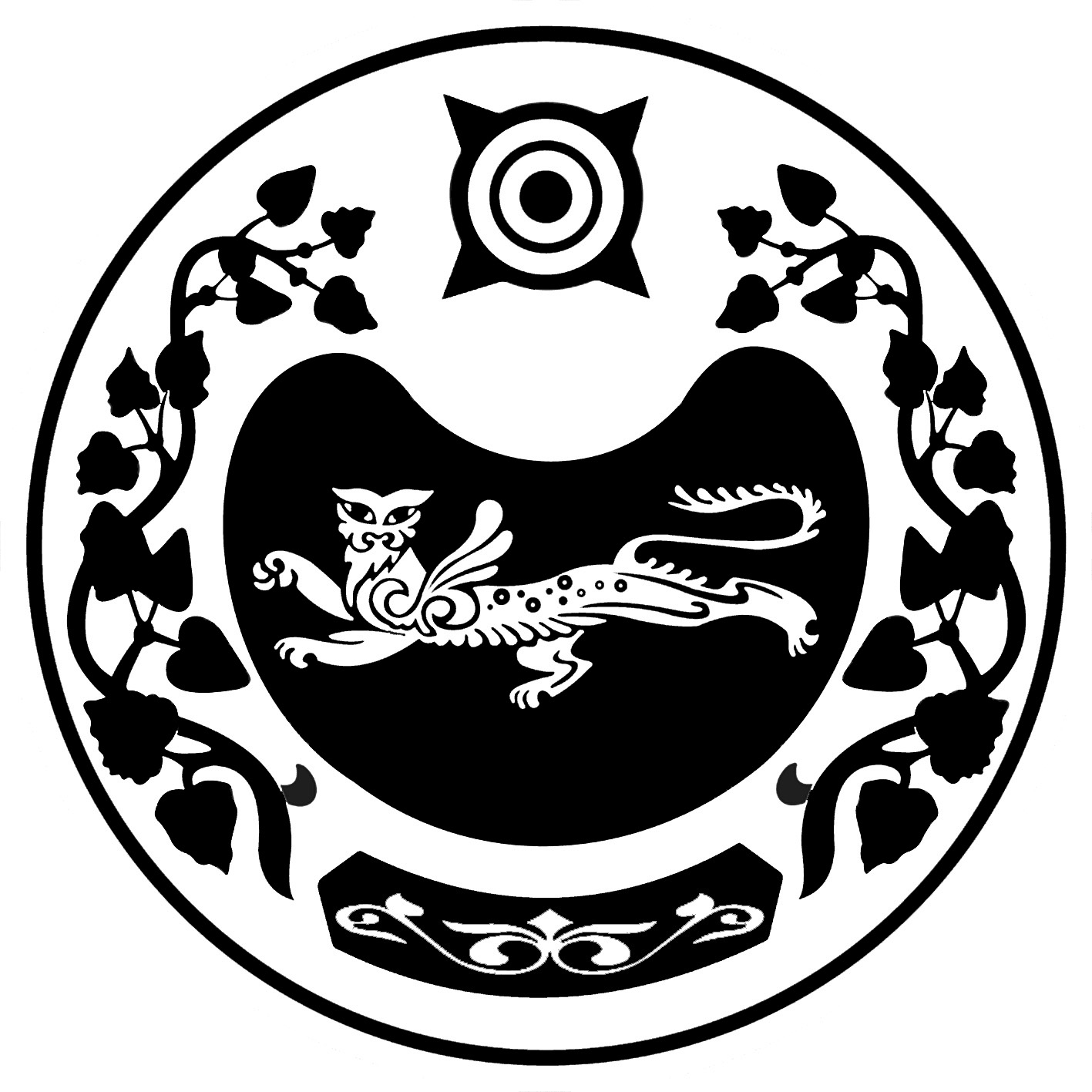 СОВЕТ ДЕПУТАТОВ УСТЬ-АБАКАНСКОГО ПОССОВЕТА